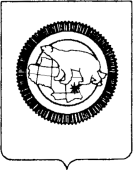 П Р И К А ЗВ целях обеспечения свободы творчества и прав граждан на участие в культурной жизни, а также в целях реализации Указа Президента Российской Федерации от 19.12.2012 г. № 1666 «О стратегии государственной национальной политики Российской Федерации до 2025 года» и Постановления Правительства Чукотского автономного округа от 24.04.2019 № 229 «Об утверждении Государственной программы «Развитие культуры, спорта и туризма Чукотского автономного округа»ПРИКАЗЫВАЮ:1. Отделу искусства и народного творчества Управления культуры, искусства и народного творчества Департамента культуры, спорта и туризма Чукотского автономного округа (Садовская М.Д.) обеспечить координацию подготовительных мероприятий ХV Открытого межрегионального конкурса литераторов на соискание премии им. Ю.С. Рытхэу (далее – Конкурс).2. Государственному бюджетному учреждению Чукотского автономного округа «Музейный Центр «Наследие Чукотки» (Романова И.И.) организовать в период с 6 по 12 марта 2023 года проведение и подведение итогов Конкурса.3. Утвердить:3.1. положение Конкурса согласно приложению 1 к настоящему приказу;3.2. состав оргкомитета Конкурса согласно приложению 2 к настоящему приказу;3.3. состав редакционной коллегии Конкурса согласно приложению                      3 к настоящему приказу.4. Контроль за исполнением настоящего приказа возложить на Управление культуры, искусства и народного творчества Департамента культуры, спорта и туризма Чукотского автономного округа (Подгорбунских Н.В.).Исполняющая обязанностиначальника Департамента                                                                                 С.Н. СусловаПоложениеХV Открытого межрегионального конкурса литераторов на соискание премии им. Ю. С. Рытхэу1. Общие положения1.1. Учредителем ХV Открытого межрегионального конкурса литераторов на соискание премии им. Ю.С. Рытхэу (далее – Конкурс) является Департамент культуры, спорта и туризма Чукотского автономного округа (далее – Департамент, Учредитель).1.2. Конкурс проводится в рамках реализации государственной программы «Развитие культуры, спорта и туризма Чукотского автономного округа», утвержденной Постановлением Правительства Чукотского автономного округа 
от 24.04.2019 № 229.1.3. Основными целями и задачами Конкурса являются:- создание единого литературного пространства;- поддержка одаренных авторов северных территорий;- создание условий для развития и популяризации литературы народов Севера, в том числе на языках коренных малочисленных народов Чукотского автономного округа;- предоставление возможности публикации лучших литературных произведений.1.4. Конкурс носит открытый характер и проводится раз в два года.1.5. Правом выдвигать литературные произведения на Конкурс обладают авторы произведений, а также редакции средств массовой информации, писательские Союзы, члены оргкомитета Конкурса, организации и органы управления культурой, другие общественные организации.1.6. Гражданство и место жительства автора значения не имеют.2. Порядок и условия конкурса2.1. На Конкурс принимаются опубликованные художественные произведения за последние пять лет. В случае выдвижения на Конкурс неопубликованного произведения, дата его создания значения не имеет. Произведения могут быть представлены на Конкурс, как на русском, так и на языках коренных малочисленных народов Севера с литературным переводом на русский язык, и должны отражать величие и красоту Северного края, историю освоения северных территорий, жизнь, быт, традиции, фольклор, обычаи коренных малочисленных народов Севера, Сибири и Дальнего Востока Российской Федерации.2.2. В Конкурсе могут принимать участие авторы (авторские коллективы и соавторы) произведений, являющиеся обладателями издательских прав на эти произведения.Возраст участников Конкурса от 18 лет и выше.2.3. Один автор может быть представлен на Конкурсе не более чем двумя произведениями (в случае крупных литературных форм), или двумя сборниками (в случае малых форм: поэзия, рассказы, эссе, очерки и др.), включая написанные в соавторстве.2.4. На Конкурс представляются следующие документы:2.4.1. Заявка на участие в Конкурсе и согласие на обработку персональных данных, согласно приложениям 1 и 2 к настоящему Положению. Оригиналы заявки и согласия на обработку персональных данных предоставляются по почте, сканированные копии подписанных заявки и согласия на обработку персональных данных предоставляются по электронной почте.2.4.2. Опубликованные произведения в оригинале или рукопись неопубликованного произведения (машинописный экземпляр) предоставляются в 2-х экземплярах.2.4.3. Также произведения предоставляются на электронных носителях (CD, флэш-карта), выполненные в формате Microsoft Word, шрифт Times New Roman).Работы, предоставленные по электронной почте, к рассмотрению не принимаются.2.4.4. Краткая справка об издании и авторе произведения.2.4.5. Отзывы, рецензии, статьи в прессе на произведение при их наличии.2.4.6. В случае, если рукопись неопубликованного произведения сопровождается фотографиями, рисунками и другими фотоиллюстративными материалами, они должны быть представлены на цифровых носителях в формате JPEG не менее 1 Мб с указанием автора рисунка (фотографии).2.4.7. Произведения на языках коренных малочисленных народов Севера и на иных языках принимаются для участия в Конкурсе с обязательными двумя отдельными экземплярами их перевода на русский язык.2.4.8. Для участия в Конкурсе не принимаются произведения, участвовавшие в Конкурсе в предыдущие годы.2.5. Произведения, представленные на Конкурс, не рецензируются и не возвращаются.2.6. Все категории участников представляют документы и произведения на Конкурс с 1 октября 2022 года по 20 февраля 2023 года.2.7. Решение о сроках проведения Конкурса принимается Учредителем Конкурса.2.8. Сообщение о сроках проведения Конкурса публикуется в средствах массовой информации Чукотского автономного округа, на сайтах http://www.чукотка.рф/ и http://www.chukotka-museum.ru/.2.9. Документы на Конкурс принимаются по адресу: 689000, город Анадырь, Чукотский автономный округ, ул. Ленина, д. 23, Государственное бюджетное учреждение Чукотского автономного округа «Музейный Центр «Наследие Чукотки», Конкурс на соискание премии им. Ю.С. Рытхэу. Контактные телефоны: 8(42722)2-27-31, e-mail: info@museum.chukotka.ru , irina@museum.chukotka.ru .2.10. Подведение итогов Конкурса, вручение знаков, дипломов, денежных премий и поощрительных дипломов проходит в торжественной обстановке.2.11. Неопубликованные конкурсные произведения лауреатов – победителей Конкурса издаются по решению организационного комитета Конкурса и жюри Конкурса за счет средств государственной программы «Развитие культуры, спорта и туризма Чукотского автономного округа», утвержденной Постановлением Правительства Чукотского автономного округа от 24.04.2019 № 229.2.12. Информация об итогах Конкурса размещается в средствах массовой информации Чукотского автономного округа, на сайтах http://www.чукотка.рф/ и http://www.chukotka-museum.ru/.3. Организационный комитет Конкурса3.1. Организационный комитет (далее – Оргкомитет) создается из представителей Учредителя Конкурса, руководителей, представителей учреждений и организаций, задействованных в организации и проведении Конкурса.	3.2. Состав Оргкомитета утверждается приказом Учредителя Конкурса.3.3. Оргкомитет получает и регистрирует поступившие заявки и конкурсные документы.3.4. Оргкомитет организует издание неопубликованных конкурсных произведений лауреатов – победителей литературного Конкурса.3.5. Оргкомитет организует проведение торжественной церемонии вручения памятных знаков, дипломов, денежных премий и поощрительных дипломов.3.6. Оргкомитет не вступает в переписку с участниками конкурса и иными гражданами по итогам конкурса.4. Редакционная коллегия4.1. Состав Редакционной коллегии формируется Учредителем Конкурса и утверждается приказом Учредителя Конкурса.4.2. Редакционная коллегия вычитывает поступившие на Конкурс произведения и рекомендует их на включение в лонг-лист на соискание премий и дипломов Конкурса.4.3. Редакционная коллегия рассматривает исключительно зарегистрированные Оргкомитетом произведения.4.4. Редакционная коллегия имеет право:- отбора лучших произведений для участия в Конкурсе и их включения в лонг-лист Конкурса;- не допускать к участию в Конкурсе произведение того или иного автора, если оно не соответствует требованиям раздела 2 настоящего Положения.4.5. Редакционная коллегия формирует перечень допущенных к Конкурсу произведений и направляет его в Оргкомитет.4.6. Члены Редакционной коллегии не обсуждают вычитываемые произведения с посторонними лицами, не рецензируют произведения авторов, не вступают в переписку с участниками Конкурса до его завершения и официального оглашения результатов.5. Жюри Конкурса5.1. Состав Жюри Конкурса определяется приказом Учредителя Конкурса и состоит из: писателей, литературных критиков, представителей Учредителя, литературной общественности.5.2. Жюри не ведет переписку с авторами представленных на Конкурс произведений.5.3. Жюри имеет право:- составлять шорт-лист;- оценивать произведения, поступившие на соискание премий Конкурса;- по согласованию с Учредителем, определять номинации Конкурса;- определять лауреатов и победителей Конкурса в каждой номинации;- не присуждать премии, если в номинации заявлено меньше трех произведений;- делить неприсужденную премию между участниками.5.4. Жюри определяет итоги Конкурса на очном заседании путем голосования, проходящего перед церемонией награждения победителей. Решение Жюри является окончательным и обсуждению не подлежит, оно оформляется протоколом. На основании решения Жюри (протокола) Учредитель Конкурса издает приказ 
«Об итогах XV Открытого межрегионального конкурса литераторов на соискание премии им. Ю.С. Рытхэу».5.5. Члены Жюри имеют право принимать участие в Конкурсе. В этом случае они выходят из состава Жюри при обсуждении представленного ими на Конкурс произведения и в голосовании за него участия не принимают.6. Присуждение премий и дипломов Конкурса6.1. Премии присуждаются в трех номинациях: «Проза», «Поэзия» и «Публицистика».6.2. Победителям Конкурса и авторам, чьи произведения достигли определенного художественного уровня, вручаются дипломы и устанавливаются премии, размер которых определяется Учредителем Конкурса.6.3. В случае присуждения премии творческому коллективу авторов, вручается один памятный знак, один диплом и единая денежная премия.6.4. Юридические и физические лица, общественные организации, творческие союзы по согласованию с Учредителем Конкурса могут выступить с инициативой об установлении своих номинаций и, по решению Жюри Конкурса, награждать победителей этих номинаций призами и премиями за счет собственных средств.7. Финансирование Конкурса7.1. Финансовое обеспечение организации и проведения Конкурса  осуществляется за счет средств, предусмотренных на реализацию пункта 1.2 «Поддержка, сохранение, развитие и популяризация нематериального культурного наследия народов Чукотского автономного округа» раздела 1 «Сохранение и развитие традиционной народной культуры, нематериального культурного наследия народов Чукотского автономного округа» Подпрограммы 2 «Укрепление единого культурного пространства и развитие межнациональных отношений» Государственной программы «Развитие культуры, спорта и туризма Чукотского автономного округа», утвержденной Постановлением Правительства Чукотского автономного округа от 24.04.2019 № 229, путем предоставления субсидий на иные цели (далее – субсидия) Государственному бюджетному учреждению Чукотского автономного округа «Музейный Центр «Наследие Чукотки».7.2. Использование субсидии осуществляется по следующим направлениям затрат:- проезд членов жюри Конкурса от места жительства (Российская Федерация) до города Анадыря и обратно;- питание и проживание членов жюри Конкурса в городе Анадыре в период 
с 6 по 12 марта 2023 года;- проезд участников Конкурса от места жительства до города Анадыря и обратно;- питание и проживание участников Конкурса в городе Анадыре в период 
с 6 по 12 марта 2023 года;- расходы на выплату вознаграждений и приобретению призов участникам и победителям Конкурса;- расходы на выплату вознаграждений по договорам гражданско-правового характера специалистам, задействованным в проведении Конкурса;- аренда концертного зала для торжественного награждения дипломантов и лауреатов Конкурса;- почтовые расходы на рассылку призов и призовых средств;- иные расходы, связанные с проведением Конкурса (расходы на печать афиш, программ, каталогов, канцелярские товары, оформление зала и т.д.);- оплата услуг по изданию произведений лауреатов Конкурса;- доставка изданных произведений лауреатов Конкурса в Анадырь.АНКЕТА-ЗАЯВКАфизического лица на участие в ХV Открытом межрегиональном конкурсе литераторов на соискание премии им. Ю.С. Рытхэу АНКЕТА-ЗАЯВКАюридического лица на участие в ХV Открытом межрегиональном конкурсе литераторов на соискание премии им. Ю.С. РытхэуСогласие на обработку персональных данных для лиц, достигших 18 лет*Я, ____________________________________________________________________________,(фамилия, имя, отчество)документ, удостоверяющий личность _________ серия _________, № ___________________,(вид документа)выдан _____________________________________________________________________________,(кем и когда выдан)зарегистрированный (-ая) по адресу: _____________________________________________, даю свое согласие Департаменту культуры, спорта и туризма Чукотского автономного округа (далее – Департамент) зарегистрированному по адресу: 689000, Чукотского автономного округа, г. Анадырь, ул. Ленина, д.18-А на обработку своих персональных данных, на следующих условиях:1. Департамент осуществляет обработку моих персональных данных исключительно в целях проведения и подведения итогов ХV Открытого межрегионального конкурса литераторов на соискание премии им. Ю.С. Рытхэу (далее – Конкурс).2. Моими персональными данными является любая информация, относящаяся ко мне как к физическому лицу (субъекту персональных данных), указанная в анкете-заявке, в том числе: мои фамилия, имя, отчество, год, месяц, дата и место рождения, документы, удостоверяющие личность, адреса фактического места проживания и регистрации по местожительству, почтовые и электронные адреса, номера телефонов.3. Даю согласие Департаменту на обработку своих персональных данных, то есть совершение, в том числе, следующих действий: сбор, систематизацию, накопление, хранение, уточнение (обновление, изменение), использование, блокирование, уничтожение персональных данных), а также на передачу (распространение, предоставление доступа) такой информации третьим лицам, в случаях, установленных нормативными документами вышестоящих органов и законодательством. Обработка персональных данных производится как с использованием средств автоматизации, так и без использования средств автоматизации.4. Настоящее согласие действует на период проведения, подведения итогов Конкурса.5. Настоящее согласие может быть отозвано мной в любой момент по соглашению сторон путем подачи письменного заявления.6. По письменному запросу имею право на получение информации, касающейся обработки персональных данных (в соответствии с п. 4 ст. 14 Федерального закона от 27.07.2006 г. № 152-ФЗ).«_____»_________________20___ г. ____________________ ___________________________                                                                                                                    (Подпись)                                                        (Ф.И.О.)Подтверждаю, что ознакомлен (-а) с положениями Федерального закона от 27.07.2006 г. № 152-ФЗ «О персональных данных», права и обязанности в области защиты персональных данных мне разъяснены.«_____»________________20____ г. _____________________ __________________________                                                                                                                     (Подпись)                                                         (Ф.И.О.)* Согласие на обработку персональных данных оформляется на каждого члена творческого коллектива (соавтора).Приложение 2к приказу Департамента культуры, спорта и туризма Чукотского автономного округаот 29.09.2022 г.  № 01-10/238Состав оргкомитета ХV Открытого межрегионального конкурса литераторов на соискание литературной премии им. Ю. С. Рытхэу Приложение 3к приказу Департамента культуры, спорта и туризма Чукотского автономного округаот 29.09.2022 г.  № 01-10/238Состав редакционной коллегии ХV Открытого межрегионального конкурса литераторов на соискание литературной премии им. Ю. С. РытхэуДЕПАРТАМЕНТ КУЛЬТУРЫ, СПОРТА И ТУРИЗМА ЧУКОТСКОГО АВТОНОМНОГО ОКРУГАот29.09.2022 г.№01-10/238г. АнадырьОб организации и проведении                       ХV Открытого межрегионального конкурса литераторов на соискание премии им. Ю.С. РытхэуПриложение 1к приказу Департамента культуры, спорта и туризма Чукотского автономного округа от 29.09.2022 г. № 01-10/238Приложение 1к Положению ХV Открытого межрегионального конкурса литераторов на соискание премии 
им. Ю.С. РытхэуФамилия ИмяОтчествоДата рождения ДД.ММ. ГГГГНоминацияНазвание произведенияДомашний адрес участника (полностью)Телефон (с указанием кода)e-mailПаспортные данныеНомер страхового свидетельства государственного пенсионного страхованияИдентификационный номер налогоплательщика (ИНН)Подпись/ Расшифровка подписи/ ДатаНаименование организацииФ.И.О. контактного лицаНоминацияНазвание произведенияЮридический адрес (полностью)Почтовый адрес (полностью)Телефон (с указанием кода)e-mailПолные банковские реквизитыМесто печати/ДатаПриложение 2к Положению ХV Открытого межрегионального конкурса литераторов на соискание премии 
им. Ю.С. РытхэуПредседатель оргкомитета:Председатель оргкомитета:ТихомировЕвгений Анатольевич- временно исполняющий обязанности начальника Департамента культуры, спорта и туризма Чукотского автономного округа;Заместитель председателя оргкомитета:Заместитель председателя оргкомитета:Садовская Мария Дмитриевна- начальник отдела искусства и народного творчества Управления культуры, искусства и народного творчества Департамента культуры, спорта и туризма Чукотского автономного округа;Секретарь оргкомитета:Секретарь оргкомитета:ВентынаЛилия Максимовна- руководитель Ресурсного центра поддержки культуры Государственного бюджетного учреждения Чукотского автономного округа «Музейный Центр «Наследие Чукотки»;Члены оргкомитета:Члены оргкомитета:РомановаИрина Ивановна- исполняющая обязанности директора Государственного бюджетного учреждения Чукотского автономного округа «Музейный Центр «Наследие Чукотки»;Мартынюк Елена Геннадьевна- заместитель главы Администрации городского округа Анадырь – начальник Управления по социальной политике Администрации городского округа Анадырь (по согласованию);ПахомоваОльга Ивановна- директор Муниципального бюджетного учреждения городского округа Анадырь «Публичная библиотека им. Тана-Богораза» 
(по согласованию);ПодгорбунскихНикита Владимирович- начальник Управления  культуры, искусства и народного творчества Департамента культуры, спорта и туризма Чукотского автономного округа;РанаврольтынаТатьяна Григорьевна- старший специалист Ресурсного центра поддержки культуры Государственного бюджетного учреждения Чукотского автономного округа «Музейный Центр «Наследие Чукотки»;РасторгуеваОльга Борисовна- директор Государственного автономного учреждения культуры Чукотского автономного округа «Окружной Дом народного творчества».Ф.И.О.ДолжностьВентынаЛилия Максимовна-руководитель Ресурсного центра поддержки культуры Государственного бюджетного учреждения Чукотского автономного округа «Музейный Центр «Наследие Чукотки»;ГрачеваВера Алексеева-знаток чукотского языка, лауреат Открытого межрегионального конкурса литераторов на соискание литературной премии им. Ю.С. Рытхэу (2022 год), Почетный работник общего образования Российской Федерации, Почетный гражданин Чукотского автономного округа (со согласованию);КаврыВиктория Викторовна-председатель Региональной общественной организации любителей чукотского языка Чукотского автономного округа «Родное слово», главный библиотекарь Муниципального бюджетного учреждения городского округа Анадырь «Публичная библиотека им. Тана-Богораза» (по согласованию);Леонова Валентина Григорьевна-заместитель директора по вопросам методического сопровождения учреждений образования и культуры Чукотского автономного округа Государственного автономного учреждения дополнительного профессионального образования Чукотского автономного округа «Чукотский институт развития образования и повышения квалификации» (по согласованию);НосковАндрей Александрович-пресс-секретарь Думы Чукотского автономного округа, член Общероссийской общественной организации «Союз писателей России», поэт, писатель, публицист (по согласованию);Отке Екатерина Павловна-научный сотрудник Государственного бюджетного учреждения Чукотского автономного округа «Музейный Центр «Наследие Чукотки»;Садовская Мария Дмитриевна-начальник отдела искусства и народного творчества Управления  культуры, искусства и народного творчества Департамента культуры, спорта и туризма Чукотского автономного округа.